Publicado en Madrid el 14/07/2021 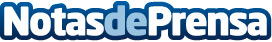  La medicina personalizada aumenta su actividad un 40% y es cada vez más decisiva, según AseBioLa medicina personalizada y de precisión se vislumbra cada vez más como el futuro en la medicina y el cambio más disruptivo y relevante en los tratamientos médicos para enfermedades como el cáncer, entre otras muchas. Así se demuestra que, en el último año, los lanzamientos de productos o servicios de medicina de precisión en España han aumentado un 40%, llegando al 52% sobre el total de productos biotecnológicos lanzados al mercado, según el informe anual de AseBio, la Asociación Española de BioempresasDatos de contacto:María Zárate Garrote619649296Nota de prensa publicada en: https://www.notasdeprensa.es/la-medicina-personalizada-aumenta-su-actividad Categorias: Medicina Medicina alternativa Sostenibilidad Biología http://www.notasdeprensa.es